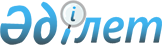 О внесении изменений и дополнений в решение Уральского городского маслихата от 25 ноября 2014 года № 30-5 "Об утверждении Правил определения размера и порядка оказания жилищной помощи малообеспеченным семьям (гражданам) в городе Уральск"
					
			Утративший силу
			
			
		
					Решение Уральского городского маслихата Западно-Казахстанской области от 20 апреля 2016 года № 3-3. Зарегистрировано Департаментом юстиции Западно-Казахстанской области 16 мая 2016 года № 4407. Утратило силу решением Уральского городского маслихата Западно-Казахстанской области от 6 апреля 2021 года № 4-3
      Сноска. Утратило силу решением Уральского городского маслихата Западно-Казахстанской области от 06.04.2021 № 4-3 (вводится в действие со дня первого официального опубликования).

      В соответствии с Законами Республики Казахстан от 23 января 2001 года "О местном государственном управлении и самоуправлении в Республике Казахстан" и от 16 апреля 1997 года "О жилищных отношениях" Уральский городской маслихат РЕШИЛ:

      1. Внести в решение Уральского городского маслихата от 25 ноября 2014 года №30-5 "Об утверждении Правил определения размера и порядка оказания жилищной помощи малообеспеченным семьям (гражданам) в городе Уральск" (зарегистрированное в Реестре государственной регистрации нормативных правовых актов №3720, опубликованное 24 декабря 2014 года в газете "Пульс города") следующие изменения и дополнения:

      в Правилах определения размера и порядка оказания жилищной помощи малообеспеченным семьям (гражданам) в городе Уральск, утвержденных указанным решением:

      преамбулу изложить в следующей редакции:

      "Настоящие Правила определения размера и порядка оказания жилищной помощи малообеспеченным семьям (гражданам) в городе Уральск (далее - Правила) разработаны в соответствии с Законом Республики Казахстан от 16 апреля 1997 года "О жилищных отношениях", Постановлением Правительства Республики Казахстан от 30 декабря 2009 года № 2314 "Об утверждении Правил предоставления жилищной помощи" и стандартом государственной услуги "Назначение жилищной помощи", утвержденным Приказом Министра национальной экономики Республики Казахстан от 9 апреля 2015 года № 319 "Об утверждении стандартов государственных услуг в сфере жилищно-коммунального хозяйства" (зарегистрирован в Министерстве юстиции Республики Казахстан 12 мая 2015 года № 11015) (далее – Стандарт) и определяют размер и порядок оказания жилищной помощи малообеспеченным семьям (гражданам) в городе Уральск.";

      пункт 9 изложить в следующей редакции:

      "9. Прием заявлений и выдача результатов оказания государственной услуги осуществляются через:

      "1) Некоммерческое акционерное общество "Государственная корпорация "Правительство для граждан" (далее – Государственная корпорация);

      2) веб-портал "электронного правительства" www.egov.kz.

      Форма оказания и предоставление результата государственной услуги, а также документы для назначения жилищной помощи предоставляются согласно Стандарту.

      Порядок исчисления совокупного дохода семьи (гражданина), претендующей на получение жилищной помощи, определяется уполномоченным органом в сфере жилищных отношений.";

      пункт 10 изложить в следующей редакции:

      "10. В случае регистрации в жилище нескольких собственников (или граждан), назначение жилищной помощи производится одному лицу (собственнику) с учетом других собственников (или граждан) в составе семьи. Если пакет документов не укомплектован полностью, жилищная помощь не назначается.";

      дополнить пунктом 12-1 следующего содержания:

      "12-1. Возмещение расходов по оплате электроэнергии производится из расчета 100 киловатт на одного человека, в общежитиях и в домах с электрической плитой, электрическими водонагревателями 130 киловатт на одного человека, но не более фактических расходов.";

      пункт 17 дополнить абзацами четвертым, пятым следующего содержания:

      "При несоответствии числа зарегистрированных граждан по данному адресу с составом семьи, указанным в заявлении, жилищная помощь не назначается.

      При отсутствии совокупного дохода семьи в расчетном периоде, при назначении учитывается прожиточный минимум на каждого трудоспособного.".

      2. Руководителю аппарата Уральского городского маслихата (С. Давлетов) обеспечить государственную регистрацию данного решения в органах юстиции, его официальное опубликование в информационно-правовой системе "Әділет" и в средствах массовой информации.

      3. Настоящее решение вводится в действие со дня первого официального опубликования.
					© 2012. РГП на ПХВ «Институт законодательства и правовой информации Республики Казахстан» Министерства юстиции Республики Казахстан
				
      Председатель сессии

А.Аубекеров

      Секретарь маслихата

А.Аубекеров
